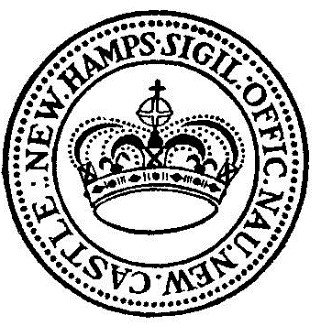 Ocean Street Property Advisory Committee AgendaDATE:  February 8, 2024 Time: 9:00 AM Meeting location: Town Hall Conference Room, 49 Main Street  (In person) Call to order Discussion Other Business Next Meeting  Adjournment 